ГБООУ «Болгарская санаторная школа –интернат»«Осенний календарь»Утреннее приветствие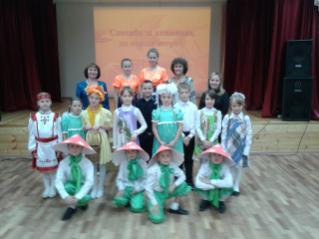 Подготовили и провели воспитатели первой квалификационной категории:Якличева В.М.Павликова Е.И.г.Болгар(1 слайд) Утреннее приветствие «Осенний календарь» Цели: в занимательной форме познакомить воспитанников с осенними изменениям в природе, осенними приметами. Воспитывать любовь и бережное отношение к окружающему миру. Развивать мышление, нравственные и физические качества, способствовать развитию творческих способностей через песни и танцы, игры и загадки. 
 Материалы и оборудование: вырезанные цветные листья, календарь, атрибуты осенних месяцев, ТСО для музыкального сопровождения и презентации. 
 Ход мероприятия 
 Ведущий. 
(2 слайд видео фильм)  Солнышко не хочет землю согревать, 
 Листья пожелтели, стали опадать. 
 Часто дождик льется, птицы улетают, 
 Урожай в саду и в поле убирают. 
 Кто из вас, ребята, знает, 
 Это все когда бывает?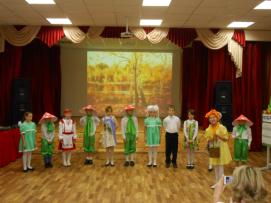  Дети. Осенью!Ученик: Вот художник, так художник!Все леса позолотил!Даже самый сильный дождикЭту краску не отмыл! Отгадать загадку просим,Кто художник этот?  (осень)Ученик: Дарит осень чудеса,Разнаряжены лесаВ шапки золотые да еще какие!  Ведущий: 
 Сентябрь, октябрь, ноябрь – гляди: 
 Вся осень снова впереди! 
 Листья жёлтые за окнами кружат. 
 На ступеньках листья красные лежат. 
 Птицы потянулись в тёплые края. 
 «До зимы не долго» - угадываю я. 
 А пока что сухо и чуть-чуть тепло: 
 Время года рыжее в гости 
 К нам пришло. 
 Очень красивое, но немного грустное время года... 
 Нет, грустить нам не годится, 
 Давайте будем веселиться! 
 На праздник Осень позовем, 
 Станцуем, весело споем, 
 Для Осени стихи расскажем 
 И в играх все себя покажем! 
 Повторяйте все за мной: «Осень, Осень, приходи, волшебство нам подари!» Дети: Осень! Осень! Приходи! Волшебство нам подари! (Под музыку входит Осень с букетом осенних листьев в руке.) 
 Осень: 
 Меня вы звали? Вот и я! 
 Здравствуйте, мои друзья! 
 Спешила к вам сюда, ребята. 
 Я видеть всех вас очень рада! 
 Ведущий. И мы очень рады видеть тебя! Ведь наше утреннее приветствие посвящено тебе, золотой волшебнице Осени! 
Ученик: Здравствуй, наша Осень, 
 Осень золотая! 
 В ласковую просинь 
 Птицы улетают. 
 Ученик: Всюду бабье лето 
 Распустило косы, 
 Взрослые и дети 
 Любят тебя, Осень! 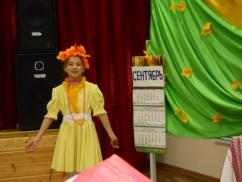 Ученик: Быстро лето улетело 
 Перелетной птицей вдаль. 
 Осень щедро расстелила 
 Увядающую шаль. 
 Ученик: Вмиг заворожила взоры 
 Огневой своей листвой, 
 Колоском, созревшим в поле, 
 Пожелтевшею травой. 
 Ученик: Одарила гостья Осень 
 Урожаями плодов, 
 Моросящими дождями, 
 Кузовком лесных грибов.  Ученик: Янтарная осень начальная, Срывается лист золотой.Картина немного печальнаяИ грусть навивает порой.Темнеют далекие ели,Холодною стала река…Я помню, как птицы галдели-Сейчас уж летят в облака.  Ученик: Так давайте славить осень 
  Песней, пляской и игрой. 
 Будут радостными встречи. 
 Осень, этот праздник- твой!(3 слайд) Песня «Осень милая шуршит»(4 слайд) Осень. Спасибо, ребята, за нежную песню. Я тоже приготовила для вас подарок.  (Ребята уходят. Кто танцует танец « Грибочки» уходят за сцену , остальные садятся на свои места) Принесла я вам особый календарь, осенний. Он поможет вам вспомнить осень, поиграть, повеселиться. 
(5 слайд) Календарь мы открываем, 
 Загадку первую читаем: 
 Опустел наш милый сад, 
 Паутинки вдаль летят, 
 И на южный край земли 
 Потянулись журавли. 
 Распахнулись двери школ. 
 Что за месяц к нам пришел? 
 (6 слайд) Дети: Сентябрь! 
 Осень: Верно! Первый месяц осеннего календаря - сентябрь. (7слайд) В народе этот месяц считается щедрым, урожайным. Не зря народная мудрость гласит: «Лето со снопами, а осень с пирогами». ( 8 слайд )Осень:  А что вы можете рассказать про сентябрь? 
(9 слайд) Дети: Сентябрь - золотое лето. Холоден сентябрь, да сыт.(10 слайд) Сентябрь - пора отлета для птиц. В сентябре лето с осенью встречаются. Золотой сентябрь грибок спрятал под резной листок. Гром в сентябре предвещает теплую осень. Чем суше и теплее в сентябре, тем позднее наступит зима. Паутинки стелются по растениям - к осеннему теплу. С Семена дня (14 сентября) начинается бабье лето. Если первый день бабьего лета ясный и теплый, то и вся осень будет теплой и ясной. Много паутины на бабье лето - к ясной осени и холодной зиме. Ученик: (11 слайд) Снова осень наступила,Всю листву позолотила,(12 слайд) Улетают птичьи стаи,(13 слайд)Крик прощальный посылая.Кружат в танце паутинкиМанят дальние тропинкиА под елкой и на кочках(14 слайд) Дружно выросли грибочки.Осень: это всем известно, сентябрь-месяц грибной!(15 слайд) Только помните! Грибы бывают съедобные и несъедобные, по другому – ядовитыеВед: Возле леса на опушке,
Украшая темный бор,
Вырос пестрый, как Петрушка,
(16 слайд) Ядовитый мухомор ( Выбегает Дима(мухомор)) Танец «грибочки» ( танцуют мальчики)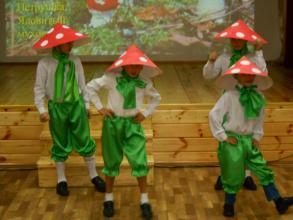 (17 слайд) Ученик: на пеньке сидят гурьбойРазные грибочки. ( мальчики встают и садятся на свои места)И паук - ловкач какой!Тянет сеть куда-то.Скоро белые  метелиСнег подымут от земли.(18 слайд) Улетают, улетели,  Улетели журавли.Ученица в народном костюме: ( Надя выходит с караваем) стол оформлен…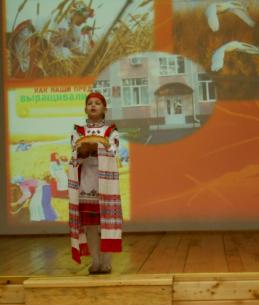 
(19 слайд ) Ясным утром сентября 
2) Хлеб молотят села. 
     Мчатся птицы за моря, 
 4) И открылась школа. 
     Листьям - время опадать, 
     Птицам - время улетать, 
     Грибникам - блуждать в тумане, 
    Ветру - в трубах завывать, 
    Солнцу - стынуть, тучам - литься, 
5)  А ребятам всем - учиться!  (спускается в зал, ставит каравай на стол  и садится на свое место)
 Осень:
(20 слайд) Листаем дальше мой осенний календарь. 
 Все мрачней лицо природы, 
 Почернели огороды, 
(21 слайд 1.) Оголяются леса, 
 Смолкли птичьи голоса. 
(21 слайд 2) Мишка в спячку завалился. 
 Что за месяц к нам явился? 
(22 слайд) Дети: Октябрь! Ученик:Октябрь крадется по дорожкам, 
 Ступает тихо солнцу вслед. 
 Грибы и ягоды в лукошке. 
 И сентябрю он шлет привет! 
 Ведущий: Верно. Второй месяц осеннего календаря - октябрь. В октябре все листья с деревьев облетают. В старину этот месяц так и назывался - листопад. Что вы знаете о нем? 
(23 слайд) Дети: Октябрь - месяц первого снега, первых холодов. В октябре на одном часу и дождь, и снег. Октябрь землю покрывает где снежком, где ледком. В октябре лист на деревьях не держится. Плачет октябрь холодными слезами. Гром в октябре предвещает бесснежную зиму. Поздний листопад - к суровой и продолжительной зиме. Покров (14 октября) - первое зазимье. На Покров до обеда осень, после обеда - зима. 
  Ведущий: 
(24 слайд 1) В опустевшем старом парке 
 Осень делает подарки: 
 Лист дубовый и березовый, 
 2)Лист оранжевый и розовый, 
 Лист багряно-огневой. 
 Выбирай себе любой. Ученик: (25 слайд 1) Лист качается узорный в синей луже на воде.Ходит грач с грачихой  чернойВ огороде по гряде. Ученик: 
 (25 слайд 2) Только ветер налетел, 
 Переделал много дел: 
 Тучки в небе разогнал, 
 Листья с дерева сорвал, 
 Закружил их высоко, 
 Разбросал их далеко!(26 слайд 1.) Ученик: Бродит в роще листопадПо кустам и кленам,Скоро он заглянет в садЗолотистым звоном.2)Соберем из листьев веер,Яркий и красивый.3)Пробежит по листьям ветер,Легкий и игривый. ( Мальчики уходят, выходят частушечницы)Частушки: 
(27 слайд)   1. Ох, художница ты, Осень, 
 Научи так рисовать. 
 Я тогда в твоей работе 
 Тебе буду помогать!2.А я бабушке своей 
 Поливала грядки. 
 Для здоровья всех внучат 
 Лучше нет зарядки!3.У меня фигура тонка 
 И высокий каблучок. 
 Я не буду есть котлеты, 
 Мне пожарьте кабачок. 4. Я секрет румян достала 
 У прабабки Феклы. 
 Лучше всех румян замороских 
 Сок от нашей свеклы! 5. Не болеем больше гриппом, 
 Не боимся сквозняка. 
 Все таблетки заменяет 
 Нам головка чеснока. 
6. Тыкву нашу поливали 
 Утром, вечером и днем! 
 Тыква выросла большая, 
 И теперь мы в ней живем.(28 слайд) Осень: Спасибо вам ребята . а сейчас мы с вами перевернем последнюю страницу осеннего календаря. 
 Поле черно-белым стало: 
 Падает то дождь, то снег. 
 А еще похолодало – 
 Льдом сковало воды рек. 
 Мерзнет в поле озимь ржи. 
 Что за месяц? Подскажи! 
 (29 слайд) Дети:  Ноябрь! 
 Осень. Верно! В ноябре зима с осенью борется. Холодает с каждым днем, наступают первые морозы. Что вы знаете об этом месяце, какие приметы? 
(30 слайд) Дети: Ноябрь сентябрю - внук, октябрю - сын, а зиме - батюшка. Ноябрь - месяц слякоти и первых морозов. В осеннее ненастье семь погод на дворе: сеет, веет, крутит, мутит, рвет, сверху льет и снизу метет. Ноябрь - ворота зимы. В ноябре рассвет с сумерками в середине дня встречается. Ноябрь - сумерки года. Кузьминки (14 ноября) - осени поминки, встреча зимы. (Девочки кто танцует танец с зонтиками - уходят за сцену) 
Ученик:
(31 слайд) Опять пришла ненастная, 
 Осенняя пора. 
 Ноябрь дождями частыми 
 Нас гонит со двора. Ученик:По стеклам капли катятся, 
 Никак их не сотру. 
 Березка в желтом платьице 
 Продрогла на ветру. 
Ученик:
(32 слайд 1) Ноябрь - горбатый старичок, 
 Глаза как льдинки, нос - крючок! 
 Взгляд недовольный и колючий, 
 Холодный месяц, в небе тучи. 
(32 слайд 2)  Златую осень провожает, 
 А зиму белую встречает!. (Вика уходит за сцену, мальчики садятся на свое место) Ведущий: 
(33 слайд) Что-то хмурится погода,Тучки надвигаютсяСразу вдруг похолодало-Дождик начинается.Ученица ( выбегает с зонтом)(34 слайд)Разве дождик – это плохо?Мы наденем сапогиИ не только по дорожкамХоть по лужицам беги!(35 слайд) Зонтик не забудем взятьКогда пойдем с тобой гулять.Приятно очень под дождемХодить по лужам под зонтом!(звучит музыка и выбегают с зонтами девочки)Оля:(36 слайд ) Кругом цветные зонтикиРаскрылись под дождем2) А мы скорей с подружками 3)на улицу бегом!4)Напрасна мама охала5)Льет дождик - ну и пусть! 6)Я вовсе не из сахара7)Растаять не боюсь.(37слайд)( девочки исполнят танец с зонтами) Ученик: (38 слайд) Не слыхать кукушке в роще,И скворечник опустел.(39 слайд)Аист крыльями полощетУлетает, улетел.
 Ведущая:
 (Слайд 40) Много сегодня об осени мы говорили, 
 Радовались ей и с нею грустили. 
 Все же удивительное время года – 
 То прекрасная пора, то непогода... 
 Осень: 
(41 слайд) Славно мы повеселились, 
 Очень крепко подружились. 
 Но теперь пришла пора 
 расставаться, детвора! 
 А на память я всем вам 
 Листья яркие раздам. 
 Но листочки не простые, 
 В них загадки непростые! 
 в нем конфетки золотые!Вед: В нашей школе проходил конкурс поделок «Осенняя пора». Для  подведении итогов  конкурса приглашаем». Вед:(42 слайд) Уходит осень щедрая от нас. 
 Ее теплом мы были все согреты. 
(43 слайд) И пусть останется в сердцах у вас 
 наш праздник, прошедший в зале этом.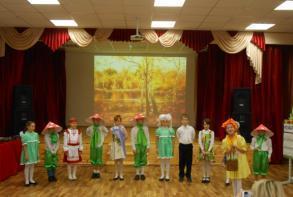 